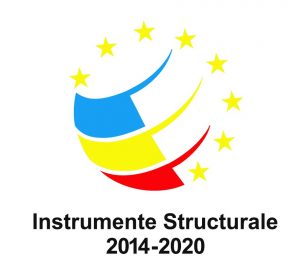 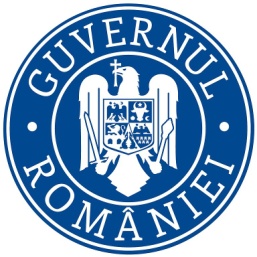 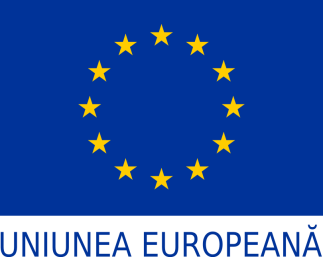          ANUNȚ DE FINALIZARE PROIECT“Dotarea unităților de învățământ preuniversitar de stat cu echipamente de protecție de tip măști de protecție medicală, dezinfectanți, precum și alte echipamente de acest tip, necesare pentru a preveni răspândirea coronavirusului SARS-Cov-2 în Școala Gimnazială Colelia, județul Ialomița”, cod SMIS 2014+ 146463.În luna noiembrie 2022 s-au încheiat activitățile de implementare a proiectului  “Dotarea unităților de învățământ preuniversitar de stat cu echipamente de protecție de tip măști de protecție medicală, dezinfectanți, precum și alte echipamente de acest tip, necesare pentru a preveni răspândirea coronavirusului SARS-Cov-2 în Școala Gimnazială Colelia, județul Ialomița”, cod SMIS 2014+ 146463. Scopul proiectului a fost  asigurarea unei capacități adecvate de gestionare a crizei sanitare prin eliminarea riscului de propagare a infectiei SARS –COV-2 în sistemul public de educație preuniversitară din Școala Gimnazială Colelia.Ca și rezultate s-au realizat următoarele:R1. S-a gestionat criza sanitara prin diminuarea riscului de propagare a infecției SARS-COV-2 în Școala Gimnazială Colelia din Comuna Colelia, județul Ialomița prin achiziționarea de materiale sanitare, igienă și protecție necesare (masti, dezinfectanti, aparate de purificare aer, etc.);R2. 1090 persoane au fost informate asupra proiectului, s-au publicat 2 anunțuri de presă, s-a realizat un afiș A3 expus în locuri publice asociate cu operațiunea si s-a  prezentat  proiectul pe site-ul comunei Colelia.R3. A fost asigurat un management de proiect calitativ, riguros și eficient.Valoarea totală a proiectului a fost de 373,011.73 lei, valoare eligibilă nerambursabilăPerioada de implementare a proiectului a fost 15 februarie - 31 august 2022, cu solicitare de prelungire termen, pana la 30 noiembrie 2022.Proiect cofinanțat din Fondul European de Dezvoltare Regională prin Programul Operational Infrastructură Mare 2014-2020, axa prioritară 10.DATE DE CONTACT:ȘCOALA GIMNAZIALĂ COLELIAElena Georgiana Neagoe - directorStrada Primăriei, nr. 26, Comuna Colelia, Judetul IalomitaTelefon/fax:0243247172Email: sc_colelia@yahoo.com